АДМИНИСТРАЦИЯ МУНИЦИПАЛЬНОГО ОБРАЗОВАНИЯ - 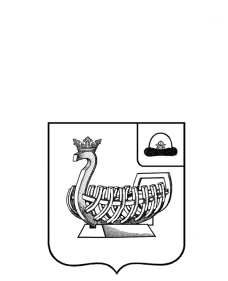   ГОРОДСКОЙ ОКРУГ ГОРОД КАСИМОВ РЯЗАНСКОЙ ОБЛАСТИРАСПОРЯЖЕНИЕ26.12. 2017 г.                                                                                      № 01-28/278г. Касимовоб организации проектной деятельности 	В целях внедрения проектного управления в администрации муниципального образования – городской округ город Касимов, а также совершенствования деятельности по реализации проектов по основным направлениям развития муниципального образования – городской округ город Касимов, руководствуясь Федеральным законом от 06.10.2003г. № 131-ФЗ «Об общих принципах организации местного самоуправления в Российской Федерации»,Распоряжением Правительства Рязанской области от 10.04.2017г. № 156-р «Об утверждении Положения об организации проектной деятельности в исполнительных органах государственной власти Рязанской области», Уставом муниципального образования – городской округ город Касимов, администрация муниципального образования – городской округ город Касимов постановляет:	1. Утвердить Положение о проектной деятельности в администрации муниципального образования – городской округ город Касимов согласно приложению к настоящему постановлению.	2. Отделу по организационной и кадровой работе администрации муниципального образования - городской округ город Касимов (С.В. Андреева) опубликовать настоящее постановление в Информационном бюллетене муниципального образования - городской округ город Касимов и разместить на официальном сайте муниципального образования - городской округ город Касимов в информационно-телекоммуникационной сети «Интернет».3. Контроль за исполнением настоящего постановления оставляю за собой.И.о. главы администрации муниципального образования – городской округ город Касимов                                                           Н.В. Никитина										Приложение к постановлению администрации муниципального образования – городской округ город Касимов			от _______ 2017 года № ____ПОЛОЖЕНИЕо проектной деятельности в администрации муниципального образования -  городской округ город КасимовI. Общие положенияНастоящее Положение устанавливает порядок организации проектной деятельности в администрации муниципального образования – городской округ город Касимов при регулировании вопросов, связанных с подготовкой, согласованием, утверждением и реализацией проектов, планируемых на территории муниципального образования – городской округ город Касимов.Для целей настоящего Положения используются следующие понятия:- проект – комплекс взаимосвязанных мероприятий, направленных на достижение поставленных целей;- инициатор проекта – отраслевой (функциональный) орган, структурное подразделение администрации муниципального образования – городской округ город Касимов, хозяйствующий субъект или физическое лицо, которые осуществляют инициацию проекта в соответствии с настоящим Положением;- куратор проекта – заместитель главы администрации муниципального образования – городской округ город Касимов, курирующий сферу деятельности, в которой реализуется проект в соответствии с настоящим Положением;
- руководитель проекта – руководитель отраслевого (функционального) органа, структурного подразделения администрации муниципального образования – городской округ город Касимов, который отвечает за достижение цели отдельно взятого проекта, руководит процессом планирования, исполнения, контроля, завершения проекта;- исполнитель проекта – отраслевой (функциональный) орган, структурное подразделение администрации муниципального образования – городской округ город Касимов, являющееся участником проекта и осуществляющее проектную деятельность в отношении отдельно взятого проекта в соответствии с настоящим Положением;- координатор проекта – управление экономического развитияадминистрации муниципального образования – городской округ город Касимов, осуществляющий функции по сопровождению проектной деятельности в соответствии с настоящим Положением.Иные понятия и определения используются в значениях, определяемых действующим законодательством Российской Федерации и Рязанской области, муниципальными правовыми актами муниципального образования – городской округ город Касимов.Проектная деятельность состоит из следующих процессов:- инициация проекта;- планирование проекта;- реализация проекта;- управление изменениями проекта и приостановление реализации проекта;- мониторинг и контроль реализации проекта;- завершение и оценка реализации проекта.В целях обеспечения разработки паспорта проекта, а также реализации иных процессов проектной деятельности отраслевым (функциональным) органом, структурным подразделением администрации муниципального образования – городской округ город Касимов, уполномоченным на реализацию проекта,  допускается формирование рабочей группы по разработке и реализации проекта, в состав которой могут включаться физические лица, а также хозяйствующие субъекты.II. Инициация проектаИнициатор проекта разрабатывает паспорт проекта по форме согласно приложению № 1 к настоящему Положению.Паспорт проекта направляется в отраслевой (функциональный) орган, структурное подразделение для подписания руководителем проекта. Отраслевой (функциональный) орган, структурное подразделение  в течение 30 дней со дня поступления рассматривает паспорт проекта. В случае несоответствия паспорта проекта положениям пунктов 2, 4, 5, 7 настоящего Положения паспорт проекта возвращается инициатору проекта для доработки и устранения замечаний.После подписания паспорта проекта руководителем проекта паспорт проекта согласовывается куратором проекта. После подписания паспорта проекта руководителем проекта и согласования куратором проекта согласно пунктам 8 и 9 настоящего Положения инициатор проекта направляет паспорт проекта на согласование в управление  экономического развития администрации муниципального образования – городской округ город Касимов (далее – уполномоченный орган).В случае инициирования проекта, реализация которого находится в рамках компетенции одного или нескольких отраслевых (структурных) органов, структурных подразделений, а также предусматривает участие хозяйствующих субъектов, осуществляющих деятельность на территории муниципального образования – городской округ город Касимов, состав участников проекта определяется по согласованию с заинтересованными отраслевыми (функциональными) органами, структурными подразделениями и хозяйствующими субъектами.Согласование паспорта проекта осуществляется уполномоченным органом в течение 5 рабочих дней со дня его поступления.При наличии замечаний и предложений по результатам рассмотрения паспорта проекта инициатор проекта в течение 10 рабочих дней со дня поступления обеспечивает доработку паспорта проекта и направление его на повторное согласование. Паспорт проекта подлежит рассмотрению на заседании Совета при главе администрации муниципального образования – городской округ город Касимов по стратегическому развитию и приоритетным проектам (далее – Совет). 	    По результатам рассмотрения паспорта проекта Советом принимается решение о согласовании паспорта проекта  или о его доработке инициатором проекта.В случае принятия решения о доработке паспорта проекта инициатор проекта в течение 10 рабочих дней со дня принятия такого решения обеспечивает его доработку. Доработанный паспорт проекта повторно рассматривается на заседании Совета.Согласованный паспорт проекта утверждается главой администрации муниципального образования – городской округ город Касимов.Назначение руководителя проекта, куратора проекта, координатора проекта и исполнителей проекта осуществляется посредством их указания в утвержденном паспорте проекта. Руководитель проекта в течение 3 рабочих дней со дня утверждения паспорта проекта направляет его копии инициатору проекта, уполномоченному органу и участникам проекта.III. Планирование проектаПланирование проекта осуществляется путем разработки плана мероприятий проекта (далее – план) и бюджета проекта по формам согласно приложениям № № 2, 3 к настоящему Положению.Разработка плана и бюджета проекта обеспечивается руководителем проекта с выделением отдельных этапов реализации проекта. Разработанный план, бюджет проекта подлежат согласованию куратором проекта, определенным паспортом проекта в составе участников проекта.  Согласованные с участниками проекта план, бюджет проекта подлежат согласованию с уполномоченным органом.Согласование плана и бюджета проекта осуществляется в течение 12 рабочих дней со дня поступления их на согласование.Согласованные план, бюджет проекта утверждаются главой администрации муниципального образования – городской округ город Касимов.IV. Реализация проектаРеализация проекта осуществляется исполнителями проекта в соответствии с утвержденными паспортом проекта, планом, бюджетом проекта.Исполнители проекта обеспечивают достижение результатов реализации мероприятий в соответствии с утвержденными сроками.Координатором проекта осуществляется методологическое и информационно-аналитическое сопровождение реализации проекта.В процессе реализации проекта допускается проведение очных и заочных совещаний по вопросам реализации проекта между участниками проекта.V. Управление изменениями проекта и приостановление реализации проектаИсполнитель проекта вправе направить руководителю проекта предложение о корректировке плана, бюджета проекта, а также о внесении изменений в паспорт проекта.Корректировка плана, бюджета проекта, внесение изменений в паспорт проекта осуществляются в порядке, установленном настоящим Положением для их разработки, согласования и утверждения.В случае возникновения причин, препятствующих дальнейшей реализации проекта в соответствии с установленными сроками, исполнитель проекта вправе направить руководителю проекта предложение о приостановлении реализации проекта.Приостановление реализации проекта предусматривает досрочное завершение реализации проекта без достижения цели реализации проекта с возможностью его дальнейшего возобновления.Решение о приостановлении реализации проекта принимается куратором проекта по согласованию с главой администрации муниципального образования – городской округ город Касимов  на основании служебной записки, подписанной руководителем проекта и согласованной с участниками проекта и уполномоченным органом.В служебной записке по вопросу приостановления реализации проекта в обязательном порядке указывается обоснование предлагаемого решения, а также предполагаемый срок возобновления реализации проекта.Копия служебной записки с информацией о приостановлении реализации проекта направляется в уполномоченный орган.VI. Мониторинг и контроль реализации проектаМониторинг реализации проекта осуществляется руководителем проекта на основании данных о реализации плана, бюджета проекта.Периодичность отчетности о реализации плана, бюджета проекта определяются руководителем проекта в течение 3 рабочих дней со дня их утверждения исходя из планируемых этапов реализации проекта, сроков реализации мероприятий, установленных планом и бюджетом проекта.Контроль реализации проекта осуществляется уполномоченным органом и куратором проекта на основании:- отчетов о реализации этапа проекта, мероприятий проекта, представляемых по итогам их реализации в уполномоченный орган по форме согласно приложению № 4 к настоящему Положению;- пояснительной записки о реализации этапа проекта, мероприятий проекта, представляемых куратору проекта по итогам их реализации.В пояснительной записке о реализации этапа проекта отражаются фактические данные о реализации мероприятий. В случае реализации этапа проекта с нарушением запланированных сроков реализации мероприятий проекта в пояснительной записке в обязательном порядке отражается информация о причинах таких нарушений, а также о мерах, предпринятых руководителем проекта в целях их предотвращения.Отчет о реализации этапа проекта и пояснительная записка о реализации этапа проекта готовятся структурным подразделением – исполнителем проекта.Отчет о реализации этапа проекта и пояснительная записка о реализации этапа проекта, подписанные руководителем проекта, представляются в уполномоченный орган и куратору проекта соответственно в течение 5 рабочих дней со дня завершения реализации этапа и мероприятий проекта.VII. Завершение и оценка реализации проектаЗавершение реализации проекта осуществляется по истечении сроков реализации проекта и (или) при достижении, в том числе досрочном, цели реализации проекта, запланированных ожидаемых результатов реализации проекта.О досрочном достижении цели реализации проекта, запланированных ожидаемых результатов реализации проекта (далее – досрочное достижение) руководитель проекта в письменной форме уведомляет уполномоченный орган.Оценка реализации проекта осуществляется путем подготовки итогового отчета о реализации проекта по форме согласно приложению № 5 к настоящему Положению (далее – итоговый отчет), а также пояснительной записки об основных итогах реализации проекта (далее – пояснительная записка).Руководитель проекта в течение 20 рабочих дней с даты завершения последнего этапа реализации проекта, мероприятия проекта или с даты уведомления уполномоченного органа о досрочном достижении  направляет итоговый отчет и пояснительную записку, согласованные с участниками проекта, в уполномоченный орган для согласования.После согласования уполномоченным органом итоговый отчет и пояснительная записка направляется на согласование куратору проекта.Согласованные итоговый отчет и пояснительная записка направляются на утверждение главе администрации муниципального образования – городской округ город Касимов.Информация о ходе реализации проекта рассматривается на заседании Совета не реже одного раза в год. Руководитель проекта обеспечивает для рассмотрения на заседании Совета подготовку информации о ходе реализации проекта.В случае возникновения причин, препятствующих дальнейшей реализации проекта, руководителем проекта может быть принято решение о досрочном завершении реализации проекта без достижения цели реализации проекта и без возможности дальнейшего возобновления (далее – досрочное завершение).Решение о досрочном завершении, согласованное с участниками проекта, направляется руководителем проекта в уполномоченный орган.В течение 20 рабочих дней с даты направления в уполномоченный орган решения о досрочном завершении руководитель проекта обеспечивает подготовку итогового отчета и пояснительной записки с указанием причин, препятствующих дальнейшей реализации проекта.Согласование решения о досрочном завершении, а также согласование и утверждение итогового отчета и пояснительной записки осуществляются в порядке, установленном пунктами 38, 39 настоящего Положения. _______________										Приложение 1к Положению о проектной деятельностив администрации муниципального образования – городской округ город Касимов УТВЕРЖДАЮ Глава администрации муниципального образования – городской округ город Касимов_____________________________ «__»___________________ ПАСПОРТ ПРОЕКТАРуководитель проектаСОГЛАСОВАНОКуратор проекта                     ________________Приложение 2к Положению о проектной деятельностив администрации муниципального образования – городской округ город Касимов                                                                 УТВЕРЖДАЮ                                                                           Глава администрации                                                                                 муниципального образования – городской округ город Касимов_____________________________ «__»_________________ ПЛАН мероприятий проектаРуководитель проектаСОГЛАСОВАНОКуратор проекта________________Приложение 3к Положению о проектной деятельностив администрации муниципального образования – городской округ город Касимов                                                                  УТВЕРЖДАЮ                                                                 Глава администрации муниципального образования – городской округ город Касимов_____________________________ «__»_________________ _БЮДЖЕТ ПРОЕКТАРуководитель проектаСОГЛАСОВАНОКуратор проекта________________Приложение 4к Положению о проектной деятельностив администрации муниципального образования – городской округ город Касимов                                    УТВЕРЖДАЮ                                                           Глава администрации муниципального образования – городской округ город Касимов_____________________________ «__»_________________ ОТЧЕТо реализации этапа проектаРуководитель проектаСОГЛАСОВАНОКуратор проекта________________Приложение 5к Положению о проектной деятельностив администрации муниципального образования – городской округ город Касимов                                                                 УТВЕРЖДАЮ Глава администрации муниципального образования – городской округ город Касимов_____________________________ «__»_________________ ИТОГОВЫЙ ОТЧЕТ о реализации проектаРуководитель проектаСОГЛАСОВАНОКуратор проекта___________________ёI. Общая информацияI. Общая информацияI. Общая информация1Наименование проекта2Стратегическая цель социально-экономического развития муниципального образования – городской округ город Касимов3Инициатор проекта (Ф.И.О., должность, контактные данные)4Куратор проекта (Ф.И.О., должность, контактные данные)5Руководитель проекта (Ф.И.О., должность, контактные данные)6Заместитель руководителя проекта (Ф.И.О., должность, контактные данные)7Перечень исполнителей проекта (Ф.И.О., должность, контактные данные)8Координатор проекта (Ф.И.О., должность, контактные данные)II. Описание проектаII. Описание проектаII. Описание проекта9Основание для инициации проекта10Перечень муниципальных программ городского округа город Касимов в сфере реализации проекта11Цель реализации проекта12Задачи проекта13Перечень ожидаемых результатов реализации проекта14Срок реализации проекта с разбивкой на этапы 15Бюджет проекта (в разрезе источников финансирования по годам реализации проекта)16Взаимосвязь с другими проектами17Основные риски реализации проекта№ п/пНаименование этапа реализации проекта (в том числе мероприятий проекта)Дата начала реализации этапа проекта (в том числе мероприятий проекта)Дата окончания реализации этапа проекта (в том числе мероприятий проекта)Результат Результат Ф.И.О., должностного лица, ответственного за реализацию этапа проекта, в том числе  мероприятий проекта№ п/пНаименование этапа реализации проекта (в том числе мероприятий проекта)Дата начала реализации этапа проекта (в том числе мероприятий проекта)Дата окончания реализации этапа проекта (в том числе мероприятий проекта)Наименование, единица измеренияПлановое значениеФ.И.О., должностного лица, ответственного за реализацию этапа проекта, в том числе  мероприятий проекта№ п/пНаименование этапа проекта (в том числе мероприятий проекта)Объем финансирования этапов проекта, в том числе мероприятий проекта, рублейОбъем финансирования этапов проекта, в том числе мероприятий проекта, рублейОбъем финансирования этапов проекта, в том числе мероприятий проекта, рублейОбъем финансирования этапов проекта, в том числе мероприятий проекта, рублейОбъем финансирования этапов проекта, в том числе мероприятий проекта, рублей№ п/пНаименование этапа проекта (в том числе мероприятий проекта)ВсегоИсточник финансирования № 1Источник финансирования № 2Источник финансирования № 3Источник финансированияI. Общая информация о реализации этапа проектаI. Общая информация о реализации этапа проектаI. Общая информация о реализации этапа проектаI. Общая информация о реализации этапа проектаI. Общая информация о реализации этапа проектаI. Общая информация о реализации этапа проектаI. Общая информация о реализации этапа проектаI. Общая информация о реализации этапа проектаI. Общая информация о реализации этапа проектаI. Общая информация о реализации этапа проектаI. Общая информация о реализации этапа проектаI. Общая информация о реализации этапа проектаI. Общая информация о реализации этапа проектаI. Общая информация о реализации этапа проектаI. Общая информация о реализации этапа проектаI. Общая информация о реализации этапа проектаI. Общая информация о реализации этапа проектаНаименование этапа реализации проектаНаименование этапа реализации проектаНаименование этапа реализации проектаПлановый срок реализацииПлановый срок реализацииПлановый срок реализацииФактический срок реализацииФактический срок реализацииФактический срок реализацииФ.И.О., должность руководителя проектаФ.И.О., должность руководителя проектаФ.И.О., должность руководителя проектаФ.И.О., должность руководителя проектаФ.И.О., должность руководителя проектаКомментарийКомментарийКомментарийII. Информация об исполнении мероприятий этапа проектаII. Информация об исполнении мероприятий этапа проектаII. Информация об исполнении мероприятий этапа проектаII. Информация об исполнении мероприятий этапа проектаII. Информация об исполнении мероприятий этапа проектаII. Информация об исполнении мероприятий этапа проектаII. Информация об исполнении мероприятий этапа проектаII. Информация об исполнении мероприятий этапа проектаII. Информация об исполнении мероприятий этапа проектаII. Информация об исполнении мероприятий этапа проектаII. Информация об исполнении мероприятий этапа проектаII. Информация об исполнении мероприятий этапа проектаII. Информация об исполнении мероприятий этапа проектаII. Информация об исполнении мероприятий этапа проектаII. Информация об исполнении мероприятий этапа проектаII. Информация об исполнении мероприятий этапа проектаII. Информация об исполнении мероприятий этапа проекта№ п/пНаименование мероприятия проектаПлановый срок реализацииПлановый срок реализацииПлановый срок реализацииФактический срок реализацииФактический срок реализацииФактический срок реализацииРезультат реализации мероприятияРезультат реализации мероприятияРезультат реализации мероприятияРезультат реализации мероприятияРезультат реализации мероприятияРезультат реализации мероприятияРезультат реализации мероприятияФ.И.О. должностного лица, ответственного за реализацию этапа проекта, в том числе  мероприятий проектаФ.И.О. должностного лица, ответственного за реализацию этапа проекта, в том числе  мероприятий проекта№ п/пНаименование мероприятия проектаПлановый срок реализацииПлановый срок реализацииПлановый срок реализацииФактический срок реализацииФактический срок реализацииФактический срок реализацииНаименование, единица измеренияНаименование, единица измеренияНаименование, единица измеренияПлановыйПлановыйФактическийФактическийФ.И.О. должностного лица, ответственного за реализацию этапа проекта, в том числе  мероприятий проектаФ.И.О. должностного лица, ответственного за реализацию этапа проекта, в том числе  мероприятий проектаIII. Информация об исполнении бюджета этапа проектаIII. Информация об исполнении бюджета этапа проектаIII. Информация об исполнении бюджета этапа проектаIII. Информация об исполнении бюджета этапа проектаIII. Информация об исполнении бюджета этапа проектаIII. Информация об исполнении бюджета этапа проектаIII. Информация об исполнении бюджета этапа проектаIII. Информация об исполнении бюджета этапа проектаIII. Информация об исполнении бюджета этапа проектаIII. Информация об исполнении бюджета этапа проектаIII. Информация об исполнении бюджета этапа проектаIII. Информация об исполнении бюджета этапа проектаIII. Информация об исполнении бюджета этапа проектаIII. Информация об исполнении бюджета этапа проектаIII. Информация об исполнении бюджета этапа проектаIII. Информация об исполнении бюджета этапа проектаIII. Информация об исполнении бюджета этапа проектаВсего, в том числе:Всего, в том числе:Всего, в том числе:Источник финансирования № 1Источник финансирования № 1Источник финансирования № 1Источник финансирования № 2Источник финансирования № 2Источник финансирования № 3Источник финансирования № 3Источник финансирования № 3Источник финансирования № 3Источник финансирования, nПлановый объем финансирования, руб.Плановый объем финансирования, руб.Плановый объем финансирования, руб.Фактический объем финансирования, руб.Фактический объем финансирования, руб.Фактический объем финансирования, руб.I. Общая информацияI. Общая информацияI. Общая информацияI. Общая информацияI. Общая информацияI. Общая информацияI. Общая информацияI. Общая информацияI. Общая информацияI. Общая информацияI. Общая информацияI. Общая информацияI. Общая информацияI. Общая информация11Наименование проектаНаименование проектаНаименование проектаНаименование проекта22Куратор проекта (Ф.И.О., должность, контактные данные)Куратор проекта (Ф.И.О., должность, контактные данные)Куратор проекта (Ф.И.О., должность, контактные данные)Куратор проекта (Ф.И.О., должность, контактные данные)33Руководитель проекта (Ф.И.О., должность, контактные данные)Руководитель проекта (Ф.И.О., должность, контактные данные)Руководитель проекта (Ф.И.О., должность, контактные данные)Руководитель проекта (Ф.И.О., должность, контактные данные)44Цель реализации проектаЦель реализации проектаЦель реализации проектаЦель реализации проекта55Фактически достигнутые ожидаемые результаты реализации проектаФактически достигнутые ожидаемые результаты реализации проектаФактически достигнутые ожидаемые результаты реализации проектаФактически достигнутые ожидаемые результаты реализации проектаII. Информация о реализации этапов проектаII. Информация о реализации этапов проектаII. Информация о реализации этапов проектаII. Информация о реализации этапов проектаII. Информация о реализации этапов проектаII. Информация о реализации этапов проектаII. Информация о реализации этапов проектаII. Информация о реализации этапов проектаII. Информация о реализации этапов проектаII. Информация о реализации этапов проектаII. Информация о реализации этапов проектаII. Информация о реализации этапов проектаII. Информация о реализации этапов проектаII. Информация о реализации этапов проекта№ п/пНаименование этапа реализации проектаНаименование этапа реализации проектаПлановый срок реализацииФактический срок реализацииФактический срок реализацииФактический срок реализацииФактический срок реализацииФ.И.О. должностного лица, ответственного за реализацию этапа проектаФ.И.О. должностного лица, ответственного за реализацию этапа проектаКомментарийКомментарийКомментарийКомментарийIII. Информация о реализации плана мероприятий проектаIII. Информация о реализации плана мероприятий проектаIII. Информация о реализации плана мероприятий проектаIII. Информация о реализации плана мероприятий проектаIII. Информация о реализации плана мероприятий проектаIII. Информация о реализации плана мероприятий проектаIII. Информация о реализации плана мероприятий проектаIII. Информация о реализации плана мероприятий проектаIII. Информация о реализации плана мероприятий проектаIII. Информация о реализации плана мероприятий проектаIII. Информация о реализации плана мероприятий проектаIII. Информация о реализации плана мероприятий проектаIII. Информация о реализации плана мероприятий проектаIII. Информация о реализации плана мероприятий проекта№ п/пНаименование этапа реализации проектаНаименование этапа реализации проектаНаименование мероприятия проектаНаименование мероприятия проектаСрок реализацииСрок реализацииСрок реализацииСрок реализацииРезультат реализации мероприятияРезультат реализации мероприятияРезультат реализации мероприятияРезультат реализации мероприятияФ.И.О. должностного лица, ответственного за реализацию мероприятий проекта№ п/пНаименование этапа реализации проектаНаименование этапа реализации проектаНаименование мероприятия проектаНаименование мероприятия проектаПлановый (дата начала и завершения)Плановый (дата начала и завершения)Фактический (дата начала и завершения)Фактический (дата начала и завершения)Наименование, единица измеренияНаименование, единица измеренияПлановыйФактическийФ.И.О. должностного лица, ответственного за реализацию мероприятий проекта